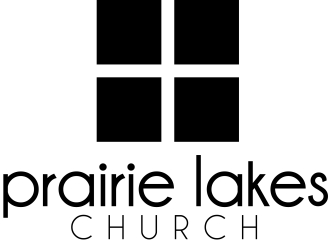 Childcare Provider OpeningsBe a part of a team with a mission! Prairie Lakes Church is hiring engaging and passionate Childcare Providers. Gain classroom experience, make a difference in the lives of children and give busy moms a moment to themselves!Tuesdays & Thursdays 8:30am – 11:30am Infant – Preschool Childcare Providers: 28 openingsTeam Leaders: 2 openings (who help develop curriculum, organize crafts and manage staff)Hourly Wage: $12/hourJob Duties include but are not limited to: Engage students in small groups & 1:1Teach faith-based lessonsManage a classroom of students Execute prepared lessons Organize crafts for students Create and maintain a safe and encouraging classroom settings for studentsDecorate classroomsHave fun!Contact Jannelle Price, Family Ministry Administrative Assisstant, for more information at: Jannelle.Price@prairielakeschurch.org 